La respuesta es bien simple. Google es un motor de búsqueda en el internet. ¿Un motor de busqueda? Si, supongamos que el internet sea una gran ciudad en donde hay miles de estableciminetos en donde puedas encontrar de todo (productos, servicios etc). Lo que hace Google es ayudarte a buscar los "establecimientos" mas reconocidos e importantes para que encuentres la informacion, producto(s) etc que estas buscando pero de "mayor" calidad. Hay otros motores de busqueda como Yahoo y Bing pero ninguno como Google ya que Google utiliza varios programas y calculos para que los resultados sean mas completos y la informacion mas fresca sobre lo que estes buscando.Que es lo hace google? Lo que hace Google es enviar lo que se llaman en ingles searchbots o spiderbots que son unos "robots" virtuales que van clasificado cada pagina relacionada con las palabras que usted puse en la barra de busqueda. Mientras mas importancia tenga esa pagina y mas sea esa palabra repetida, mas chances tendra esa pagina de que aparezca en los resulatados y en las primeras posiciones de una busqueda.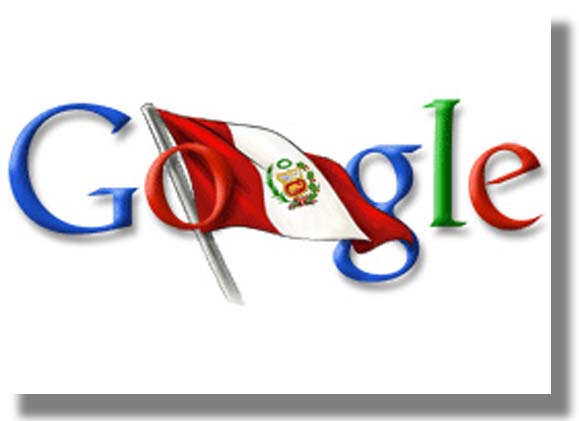 ¿Quiénes forman parte de la Red de Google? El número de sitios y productos de nuestra red se encuentra en constante crecimiento a través de nuestros servicios premium, nuestro programa en línea Google AdSense y DoubleClick Ad Exchange. Los sitios web que participan deben cumplir con las normas de Google AdSense.Anuncios orientados por palabras claveAdemás de aparecer en los resultados de la búsqueda de Google, los anunciantes de AdWords son aptos de manera automática para que sus campañas con palabras clave aparezcan en la Red de Google. La Red de búsqueda de GoogleLos anuncios están orientados en función de los términos de búsqueda del usuario. Por ejemplo, si busca "café italiano" en un motor de búsqueda con la tecnología de Google, como AOL.com.mx, verá anuncios relacionados con el café junto a los resultados de la búsqueda, o bien encima o debajo de ellos. La Red de Display de GoogleLos anuncios de texto, con imágenes, de video o rich media están orientados en función de los temas que aparecen en su lista de palabras clave en lugar de las palabras clave específicas. Puede orientar sus anuncios a sitios web asociados con Google (socios de Display), YouTube y propiedades específicas de Google..Obtenga más información acerca de la Red de Display de Google.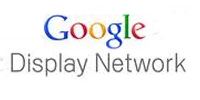 Anuncios de orientación por ubicación en la Red de Display: las ubicaciones son otra manera de orientar grupos de anuncios. Al agregar ubicaciones a los grupos de anuncios, los anunciantes pueden elegir los sitios donde desean que aparezca su anuncio, o bien, realizar ofertas más altas para aquellos sitios que coincidan con las palabras clave del grupo de anuncios. Obtenga más información acerca de las ubicaciones.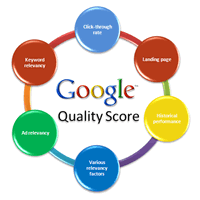 Agregar públicos a la campaña de la Red de Display: utilice el remarketing para llegar a los usuarios que visitaron anteriormente su sitio web y hacer coincidir a las personas adecuadas con el mensaje correcto. Puede mostrarles a los usuarios estos mensajes a medida que navegan por la Red de Display de Google. El remarketing es una función de la publicidad basada en intereses que se encuentra disponible en la pestaña Público. Obtenga más información acerca de cómo agregar públicos a sus campañas. Ofertas de la Red de Display: también puede habilitar la función de ofertas de la Red de Display. Esto permite que los anunciantes de AdWords establezcan un precio cuando sus anuncios se publiquen en los sitios de la Red de Google y de Búsqueda, y un precio diferente cuando sus anuncios se publiquen en la Red de Display de Google. Obtenga más información acerca de las ofertas de la Red de Display.Configurar dónde desea que se publiquen sus anuncios Las campañas nuevas que comienzan con palabras clave participan automáticamente de la distribución dentro de la Red de Google. Por lo tanto, si desea que sus anuncios aparezcan en los sitios y productos de las redes de Búsqueda y de Display, no necesita hacer nada más. Le recomendamos orientar sus anuncios tanto a la Red de búsqueda como a la Red de Display. Para obtener el mejor retorno de la inversión de ambas opciones, revise las sugerencias para la Red de búsqueda y las sugerencias para la Red de Display.Puede modificar la configuración de su campaña para que sus anuncios se publiquen solo en la Red de búsqueda o solo en la Red de Display.
Obtenga más información sobre cómo ver o modificar sus preferencias de distribución.Otros consejos útiles Otros datos acerca de la Red de Google que debe conocer:No se cobra una tarifa adicional por publicitar en la Red de Google.Cuando publica anuncios en la Red de Display puede usar formatos de anuncios adicionales, como anuncios con imágenes o de video.Algunos sitios y productos de la Red de Google muestran solo los tres mejores anuncios por página. Cuanto más alto sea el promedio de la posición de su anuncio, más exposición obtendrá.Todos los sitios que participan deben cumplir con las políticas de Google AdSense.